Προκήρυξη  Μαθητικών Αγώνων Στίβου «Ευριπίδεια 2017»Ο Δήμος Χαλανδρίου στο πλαίσιο των αθλητικών εκδηλώσεων «Ευριπίδεια 2017» προκηρύσσει τους Δημοτικούς  Μαθητικούς Αγώνες Στίβου για παιδιά των Δημοτικών Σχολείων της πόλης. Οι  αγώνες θα πραγματοποιηθούν στο Αθλητικό Κέντρο «Ν. Πέρκιζας», Λ. Πεντέλης 146  Χαλάνδρι. ΟΡΓΑΝΩΤΙΚΗ ΕΠΙΤΡΟΠΗ ΑΓΩΝΩΝ:Πρόεδρος:			Κιούσης Αθανάσιος          	Εντεταλμένος Σύμβουλος ΑθλητισμούΑντιπρόεδρος:		Τσίγκος Κωνσταντίνος       	Εντεταλμένος Σύμβουλος ΑθλητισμούΜέλη :			Δεληγιάννη Πολυξένη       	Προϊστάμενη διεύθυνσης          			Λυπηρός Γεώργιος           	Προϊστάμενος τμήματοςΜπακόλας Παναγιώτης    	Προϊστάμενος τμήματοςΠαπαντώνης  Αντώνης   	Πρωταθλητής ΕυρώπηςΚουφομιχαήλ Άννα          	Καθηγήτρια Φυσικής ΑγωγήςΤεχνικός Υπεύθυνος: 	Κουφομιχαήλ Άννα (Καθηγήτρια Φυσικής Αγωγής), Παπαντώνης  Αντώνης  (Πρωταθλητής Ευρώπης).Γενικοί Συντονιστές:	Δεληγιάννη Πολυξένη (Προϊσταμένη Δ/νσης Παιδείας, Αθλητισμού & Νέας Γενιάς), Λυπήρος Γεώργιος (Προϊστάμενος Τμήματος Προγραμματισμού Δραστηριοτήτων & Νέας Γενιάς), Μπακόλας Παναγιώτης (Προϊστάμενος Τμήματος Φροντίδας Αθλητικών Εγκαταστάσεων).Ημερομηνία διεξαγωγής: 	Οι αγώνες θα διεξαχθούν την Κυριακή 14 Μαΐου 2017.                                              Ώρα έναρξης των αγώνων ορίζεται η 17:00.Αριθμοί συμμετοχής: 	Οι αριθμοί συμμετοχής θα δίνονται την ημέρα των αγώνων από τις 16:00 έως 16:45 σε ειδικά διαμορφωμένους χώρους για το κάθε αγώνισμα στο Αθλητικό Κέντρο «Ν.Πέρκιζας».Αγωνίσματα:                       1.    Μήκος		Αγόρια - Κορίτσια                                              2.    60 Μέτρα		Αγόρια - Κορίτσια                                              3.    Μπαλάκι		Αγόρια - Κορίτσια                                              4.    400 μέτρα		Αγόρια - Κορίτσια                                              5.    8Χ50 μέτρα		Αγόρια – Κορίτσια Τρόπος Διεξαγωγής:        	Στα αγωνίσματα Μήκος - Μπαλάκι θα διεξαχθεί μια τελική σειρά.                                             	Στο αγώνισμα των 60 μέτρων θα διεξαχθούν προημιτελικές - ημιτελικές και μία τελική σειρά ανάλογα με τον αριθμό των συμμετοχών.                                            	Στα αγωνίσματα των 400 μέτρων και της σκυταλοδρομίας 8Χ50 μέτρων θα διεξαχθούν  τελικές σειρές ανάλογα με τις συμμετοχές.Δικαίωμα συμμετοχής:     Μαθητές/τριες  που φοιτούν στην Ε’ και ΣΤ’ τάξη των Δημοτικών Σχολείων του Δήμου Χαλανδρίου.(Έτος Γέννησης: 2006-2005). Όροι συμμετοχής:	Κάθε σχολείο μπορεί να συμμετέχει με απεριόριστο αριθμό μαθητών/τριών σε κάθε ατομικό αγώνισμα. 	Στην σκυταλοδρομία κάθε σχολείο μπορεί να συμμετέχει με μια ομάδα για τα αγόρια και μία για τα κορίτσια.                	Κάθε μαθητής/τρια έχει δικαίωμα συμμετοχής σε ένα (1) μόνο ατομικό αγώνισμα και στην σκυταλοδρομία.                                            Για την συμμετοχή των μαθητών στους αγώνες απαιτείται:                                            1. Δήλωση συμμετοχής υπογεγραμμένη από τον γονέα ή κηδεμόνα,                                            2. Υπεύθυνη δήλωση του γονέα ή κηδεμόνα ότι αποδέχεται τους όρους διεξαγωγής των                                                   Αγώνων, ότι ο μαθητής/τρια έχει εξεταστεί από γιατρό και είναι ικανός/ή να                                                    συμμετέχει σε αθλητικές δραστηριότητες (αγώνες)  και ότι το πιστοποιητικό υγείας είναι                                                 κατατεθειμένο στο σχολείο που φοιτά.                                       Τεχνικές διατάξεις:		Στο αγώνισμα των 60 μέτρων θα διεξαχθούν προκριματικές σειρές (ανάλογα με τις συμμετοχές) από τις οποίες οι 18 καλύτεροι χρόνοι θα περάσουν στις 3 ημιτελικές σειρές από τις οποίες οι 6 καλύτεροι χρόνοι θα περάσουν στον τελικό.		Στο μήκος και στο μπαλάκι κάθε μαθητής/τρια θα έχει από 3 προσπάθειες.		Στο μήκος η βαλβίδα θα βρίσκεται στην αρχή του σκάμματος και το κάθε άλμα θα μετριέται		από την βαλβίδα.		Το μπαλάκι είναι πλαστικό, βάρους 200 γραμμαρίων και η κάθε ρίψη θα μετριέται από την τελική γραμμή του διαδρόμου φοράς.		Δεν επιτρέπονται παπούτσια spikes  τόσο στα αγωνίσματα των δρόμων (60μ.- 400μ), (8Χ50μ.) όσο και στο αγώνισμα του άλματος (μήκος). 		Στα αγωνίσματα των δρόμων (60μ.- 400μ.),  (8Χ50μ.) δεν θα χρησιμοποιηθούν βατήρες εκκίνησης.		Στο αγώνισμα των 400 μέτρων και της σκυταλοδρομίας 8Χ50 μέτρων θα διεξαχθούν τελικές σειρές ανάλογα με τον αριθμό των συμμετοχών. Οι τρεις (3) καλύτεροι χρόνοι από όλες τις τελικές σειρές θα είναι οι νικητές. 		Η χρονομέτρηση των δρόμων θα γίνει με χρονόμετρα χειρός και η μέτρηση των αλμάτων και των ρίψεων με μετροταινία.Βραβεία:	Στους τρεις (3) πρώτους νικητές θα απονεμηθούν μετάλλια και αναμνηστικά διπλώματα. 	Σε όλους τους συμμετέχοντες θα απονεμηθούν αναμνηστικά διπλώματα.	Στο σχολείο με τις περισσότερες συμμετοχές θα απονεμηθεί τιμητική πλακέτα.	Στο σχολείο με τα περισσότερα μετάλλια (σύνολο: χρυσά-αργυρά-χάλκινα) θα απονεμηθεί                                                 τιμητική πλακέτα.	Τα αναλυτικά αποτελέσματα των αγώνων θα αναρτηθούν site του Δήμου και στο blog της Διεύθυνσης Αθλητισμού έως την 19/05/2017 ημέρα Παρασκευή.                    Δηλώσεις συμμετοχής:	Δηλώσεις συμμετοχής θα υπάρχουν στα Δημοτικά Σχολεία, στην Γραμματεία του Αθλητικού Κέντρου «Ν.Πέρκιζας», στο Δημαρχείο Χαλανδρίου, στην ιστοσελίδα του Δήμου Χαλανδρίου www.halandri.gr και στο blog της Διεύθυνσης Αθλητισμού  https://sportshalandri.wordpress.com .Η υποβολή των δηλώσεων συμμετοχής μπορεί να γίνει με τους εξής τρόπους:1. Ηλεκτρονικά: Μέσω του blog της Διεύθυνσης Αθλητισμού  https://sportshalandri.wordpress.com (ακολουθώντας την διαδρομή: Διοργανώσεις→ Ευριπίδεια→ Μαθητικοί αγώνες στίβου και εκεί θα βρείτε τον σύνδεσμο για την δήλωση συμμετοχής).2. Σε έντυπη μορφή: Η δήλωση συμμετοχής και η υπεύθυνη δήλωση υπογεγραμμένες οι οποίες θα παραδοθούν στον  Διευθυντή του σχολείου ή στον Καθ.Φυσικής Αγωγής.3. Με ηλεκτρονικό ταχυδρομείο (email):  Η δήλωση συμμετοχής και η υπεύθυνη δήλωση οι οποίες θα σταλούν στo email: agones@halandri.gr .                                            Τελική ημερομηνία υποβολής δηλώσεων συμμετοχής ορίζεται η 10/05/2017 ημέρα Τετάρτη. Για τις δηλώσεις που θα υποβληθούν στα σχολεία τελική ημερομηνία υποβολής ορίζεται η 05/05/2017 ημέρα Παρασκευή.                                            Αμέσως μετά το πέρας της διαδικασίας δηλώσεων συμμετοχής θα καταρτιστεί η λίστα συμμετοχών ανά αγώνισμα και το πρόγραμμα των αγώνων, τα οποία θα σταλούν σε όλα τα σχολεία και θα αναρτηθούν στο site του Δήμου και στο blog της Διεύθυνσης Αθλητισμού. Ιατρική κάλυψη:	Κατά τη διάρκεια των αγώνων θα υπάρχει στο Αθλητικό Κέντρο ασθενοφόρο και γιατρός.	Όλοι οι μαθητές/τριες που θα συμμετέχουν στους αγώνες θα καλύπτονται από ομαδική ασφάλεια.Τέλος ό,τι δεν ορίζεται από την προκήρυξη θα ρυθμίζεται από τους τεχνικούς υπευθύνους των αγώνων.Υπεύθυνοι διοργάνωσης: Κουφομιχαήλ Άννα.Τηλέφωνα επικοινωνίας:  210-6819350, 210-6856410.Πίνακας αποδεκτών: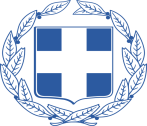 Προκήρυξη  Μαθητικών Αγώνων Στίβου «Ευριπίδεια 2017»Ο Δήμος Χαλανδρίου στο πλαίσιο των αθλητικών εκδηλώσεων «Ευριπίδεια 2017» προκηρύσσει τους Δημοτικούς  Μαθητικούς Αγώνες Στίβου για παιδιά των Δημοτικών Σχολείων της πόλης. Οι  αγώνες θα πραγματοποιηθούν στο Αθλητικό Κέντρο «Ν. Πέρκιζας», Λ. Πεντέλης 146  Χαλάνδρι. ΟΡΓΑΝΩΤΙΚΗ ΕΠΙΤΡΟΠΗ ΑΓΩΝΩΝ:Πρόεδρος:			Κιούσης Αθανάσιος          	Εντεταλμένος Σύμβουλος ΑθλητισμούΑντιπρόεδρος:		Τσίγκος Κωνσταντίνος       	Εντεταλμένος Σύμβουλος ΑθλητισμούΜέλη :			Δεληγιάννη Πολυξένη       	Προϊστάμενη διεύθυνσης          			Λυπηρός Γεώργιος           	Προϊστάμενος τμήματοςΜπακόλας Παναγιώτης    	Προϊστάμενος τμήματοςΠαπαντώνης  Αντώνης   	Πρωταθλητής ΕυρώπηςΚουφομιχαήλ Άννα          	Καθηγήτρια Φυσικής ΑγωγήςΤεχνικός Υπεύθυνος: 	Κουφομιχαήλ Άννα (Καθηγήτρια Φυσικής Αγωγής), Παπαντώνης  Αντώνης  (Πρωταθλητής Ευρώπης).Γενικοί Συντονιστές:	Δεληγιάννη Πολυξένη (Προϊσταμένη Δ/νσης Παιδείας, Αθλητισμού & Νέας Γενιάς), Λυπήρος Γεώργιος (Προϊστάμενος Τμήματος Προγραμματισμού Δραστηριοτήτων & Νέας Γενιάς), Μπακόλας Παναγιώτης (Προϊστάμενος Τμήματος Φροντίδας Αθλητικών Εγκαταστάσεων).Ημερομηνία διεξαγωγής: 	Οι αγώνες θα διεξαχθούν την Κυριακή 14 Μαΐου 2017.                                              Ώρα έναρξης των αγώνων ορίζεται η 17:00.Αριθμοί συμμετοχής: 	Οι αριθμοί συμμετοχής θα δίνονται την ημέρα των αγώνων από τις 16:00 έως 16:30 σε ειδικά διαμορφωμένους χώρους για το κάθε αγώνισμα στο Αθλητικό Κέντρο «Ν.Πέρκιζας».Αγωνίσματα:                       1.    Μήκος		Αγόρια - Κορίτσια                                              2.    60 Μέτρα		Αγόρια - Κορίτσια                                              3.    Μπαλάκι		Αγόρια - Κορίτσια                                              4.    400 μέτρα		Αγόρια - Κορίτσια                                              5.    8Χ50 μέτρα		Αγόρια – Κορίτσια Τρόπος Διεξαγωγής:        	Στα αγωνίσματα Μήκος - Μπαλάκι θα διεξαχθεί μια τελική σειρά.                                             	Στο αγώνισμα των 60 μέτρων θα διεξαχθούν προημιτελικές - ημιτελικές και μία τελική σειρά ανάλογα με τον αριθμό των συμμετοχών.                                            	Στα αγωνίσματα των 400 μέτρων και της σκυταλοδρομίας 8Χ50 μέτρων θα διεξαχθούν  τελικές σειρές ανάλογα με τις συμμετοχές.Δικαίωμα συμμετοχής:     Μαθητές/τριες  που φοιτούν στην Ε’ και ΣΤ’ τάξη των Δημοτικών Σχολείων του Δήμου Χαλανδρίου.( Έτος Γέννησης: 2006-2005). Όροι συμμετοχής:	Κάθε σχολείο μπορεί να συμμετέχει με απεριόριστο αριθμό μαθητών/τριών σε κάθε ατομικό αγώνισμα. 	Στην σκυταλοδρομία κάθε σχολείο μπορεί να συμμετέχει με μια ομάδα για τα αγόρια και μία για τα κορίτσια.                	Κάθε μαθητής/τρια έχει δικαίωμα συμμετοχής σε ένα (1) μόνο ατομικό αγώνισμα και στην σκυταλοδρομία.                                            Για την συμμετοχή των μαθητών στους αγώνες απαιτείται:                                            1. Δήλωση συμμετοχής υπογεγραμμένη από τον γονέα ή κηδεμόνα,                                            2. Υπεύθυνη δήλωση του γονέα ή κηδεμόνα ότι αποδέχεται τους όρους διεξαγωγής των                                                   Αγώνων, ότι ο μαθητής/τρια έχει εξεταστεί από γιατρό και είναι ικανός/ή να                                                    συμμετέχει σε αθλητικές δραστηριότητες (αγώνες)  και ότι το πιστοποιητικό υγείας είναι                                                 κατατεθειμένο στο σχολείο που φοιτά.                                       Τεχνικές διατάξεις:		Στο αγώνισμα των 60 μέτρων θα διεξαχθούν προκριματικές σειρές (ανάλογα με τις συμμετοχές) από τις οποίες οι 18 καλύτεροι χρόνοι θα περάσουν στις 3 ημιτελικές σειρές από τις οποίες οι 6 καλύτεροι χρόνοι θα περάσουν στον τελικό.		Στο μήκος και στο μπαλάκι κάθε μαθητής/τρια θα έχει από 3 προσπάθειες.		Στο μήκος η βαλβίδα θα βρίσκεται στην αρχή του σκάμματος και το κάθε άλμα θα μετριέται		από την βαλβίδα.		Το μπαλάκι είναι πλαστικό, βάρους 200 γραμμαρίων και η κάθε ρίψη θα μετριέται από την τελική γραμμή του διαδρόμου φοράς.		Δεν επιτρέπονται παπούτσια spikes  τόσο στα αγωνίσματα των δρόμων (60μ.- 400μ), (8Χ50μ.) όσο και στο αγώνισμα του άλματος (μήκος). 		Στα αγωνίσματα των δρόμων (60μ.- 400μ.),  (8Χ50μ.) δεν θα χρησιμοποιηθούν βατήρες εκκίνησης.		Στο αγώνισμα των 400 μέτρων και της σκυταλοδρομίας 8Χ50 μέτρων θα διεξαχθούν τελικές σειρές ανάλογα με τον αριθμό των συμμετοχών. Οι τρεις (3) καλύτεροι χρόνοι από όλες τις τελικές σειρές θα είναι οι νικητές. 		Η χρονομέτρηση των δρόμων θα γίνει με χρονόμετρα χειρός και η μέτρηση των αλμάτων και των ρίψεων με μετροταινία.Βραβεία:	Στους τρεις (3) πρώτους νικητές θα απονεμηθούν μετάλλια και αναμνηστικά διπλώματα. 	Σε όλους τους συμμετέχοντες θα απονεμηθούν αναμνηστικά διπλώματα.	Στο σχολείο με τις περισσότερες συμμετοχές θα απονεμηθεί τιμητική πλακέτα.	Στο σχολείο με τα περισσότερα μετάλλια (σύνολο: χρυσά-αργυρά-χάλκινα) θα απονεμηθεί                                                 τιμητική πλακέτα.	Τα αναλυτικά αποτελέσματα των αγώνων θα αναρτηθούν site του Δήμου και στο blog της Διεύθυνσης Αθλητισμού έως την 19/05/2017 ημέρα Παρασκευή.                    Δηλώσεις συμμετοχής:	Δηλώσεις συμμετοχής θα υπάρχουν στα Δημοτικά Σχολεία, στην Γραμματεία του Αθλητικού Κέντρου «Ν.Πέρκιζας», στο Δημαρχείο Χαλανδρίου, στην ιστοσελίδα του Δήμου Χαλανδρίου www.halandri.gr και στο blog της Διεύθυνσης Αθλητισμού  https://sportshalandri.wordpress.com .Η υποβολή των δηλώσεων συμμετοχής μπορεί να γίνει με τους εξής τρόπους:1. Ηλεκτρονικά: Μέσω του blog της Διεύθυνσης Αθλητισμού  https://sportshalandri.wordpress.com (ακολουθώντας την διαδρομή: Διοργανώσεις→ Ευριπίδεια→ Μαθητικοί αγώνες στίβου και εκεί θα βρείτε τον σύνδεσμο για την δήλωση συμμετοχής).2. Σε έντυπη μορφή: Η δήλωση συμμετοχής και η υπεύθυνη δήλωση υπογεγραμμένες οι οποίες θα παραδοθούν στον  Διευθυντή του σχολείου ή στον Καθ.Φυσικής Αγωγής.3. Με ηλεκτρονικό ταχυδρομείο (email):  Η δήλωση συμμετοχής και η υπεύθυνη δήλωση οι οποίες θα σταλούν στo email: agones@halandri.gr .                                            Τελική ημερομηνία υποβολής δηλώσεων συμμετοχής ορίζεται η 10/05/2017 ημέρα Τετάρτη. Για τις δηλώσεις που θα υποβληθούν στα σχολεία τελική ημερομηνία υποβολής ορίζεται η 05/05/2017 ημέρα Παρασκευή.                                            Αμέσως μετά το πέρας της διαδικασίας δηλώσεων συμμετοχής θα καταρτιστεί η λίστα συμμετοχών ανά αγώνισμα και το πρόγραμμα των αγώνων, τα οποία θα σταλούν σε όλα τα σχολεία και θα αναρτηθούν στο site του Δήμου και στο blog της Διεύθυνσης Αθλητισμού. Ιατρική κάλυψη:	Κατά τη διάρκεια των αγώνων θα υπάρχει στο Αθλητικό Κέντρο ασθενοφόρο και γιατρός.	Όλοι οι μαθητές/τριες που θα συμμετέχουν στους αγώνες θα καλύπτονται από ομαδική ασφάλεια.Τέλος ό,τι δεν ορίζεται από την προκήρυξη θα ρυθμίζεται από τους τεχνικούς υπευθύνους των αγώνων.Υπεύθυνοι διοργάνωσης: Κουφομιχαήλ Άννα.Τηλέφωνα επικοινωνίας:  210-6819350, 210-6856410.Πίνακας αποδεκτών: